6.04.2020г. 6а,6бкл.Тема: Многообразие и происхождение культурных растений. Историческое развитие растительного мира на Земле.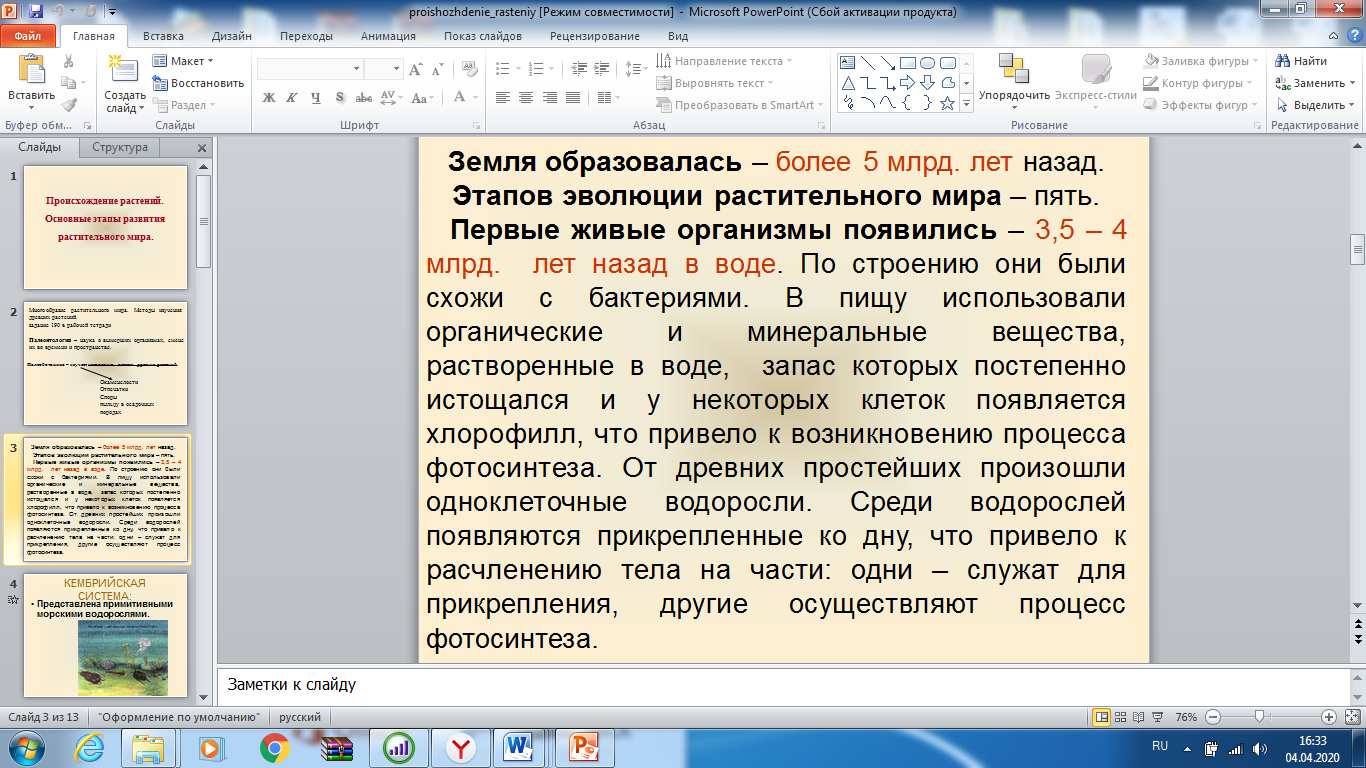 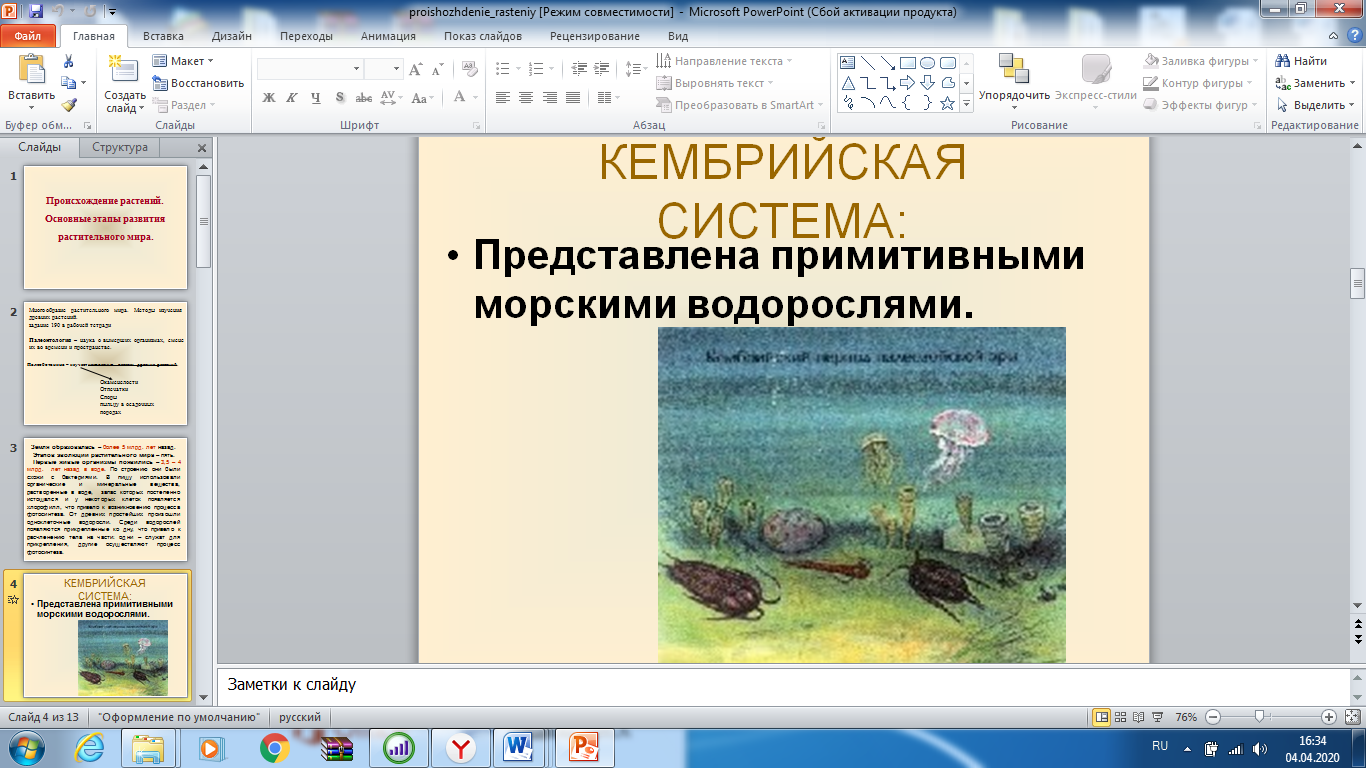 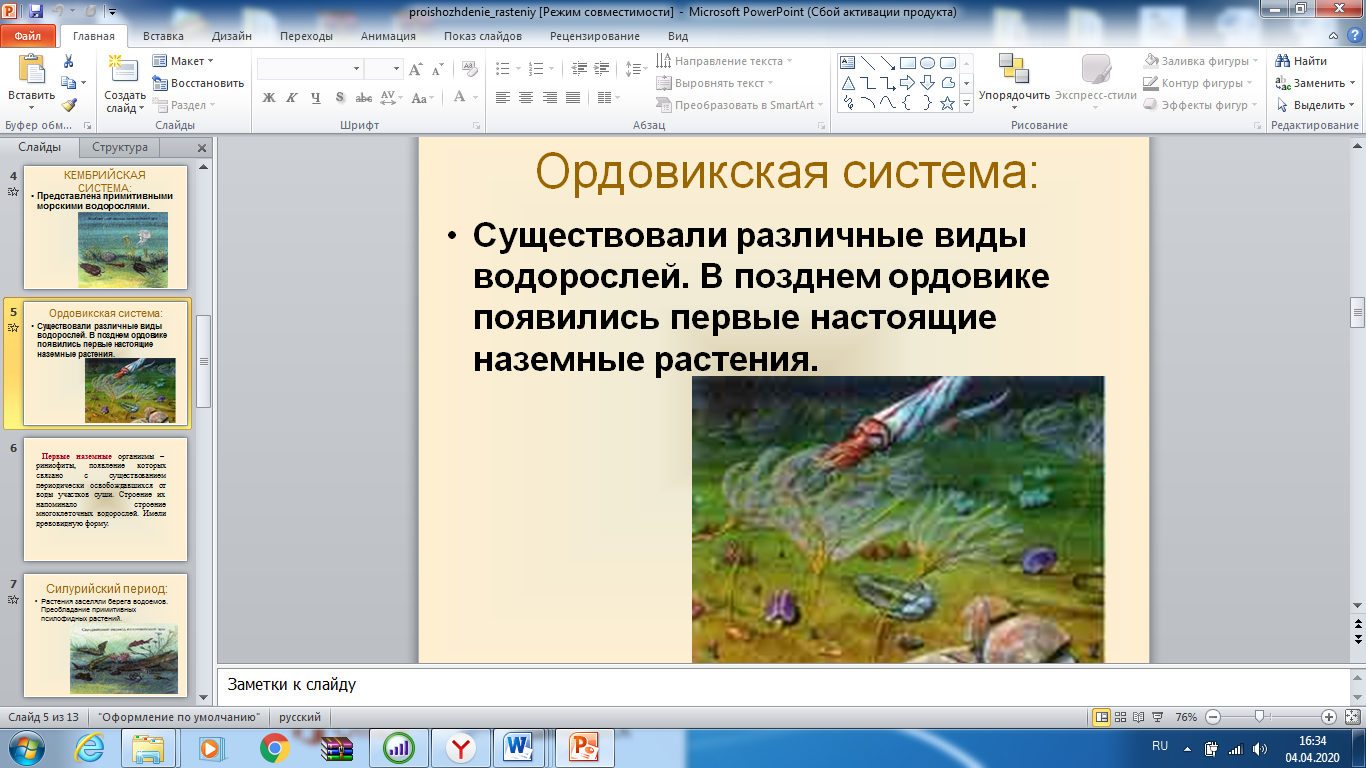 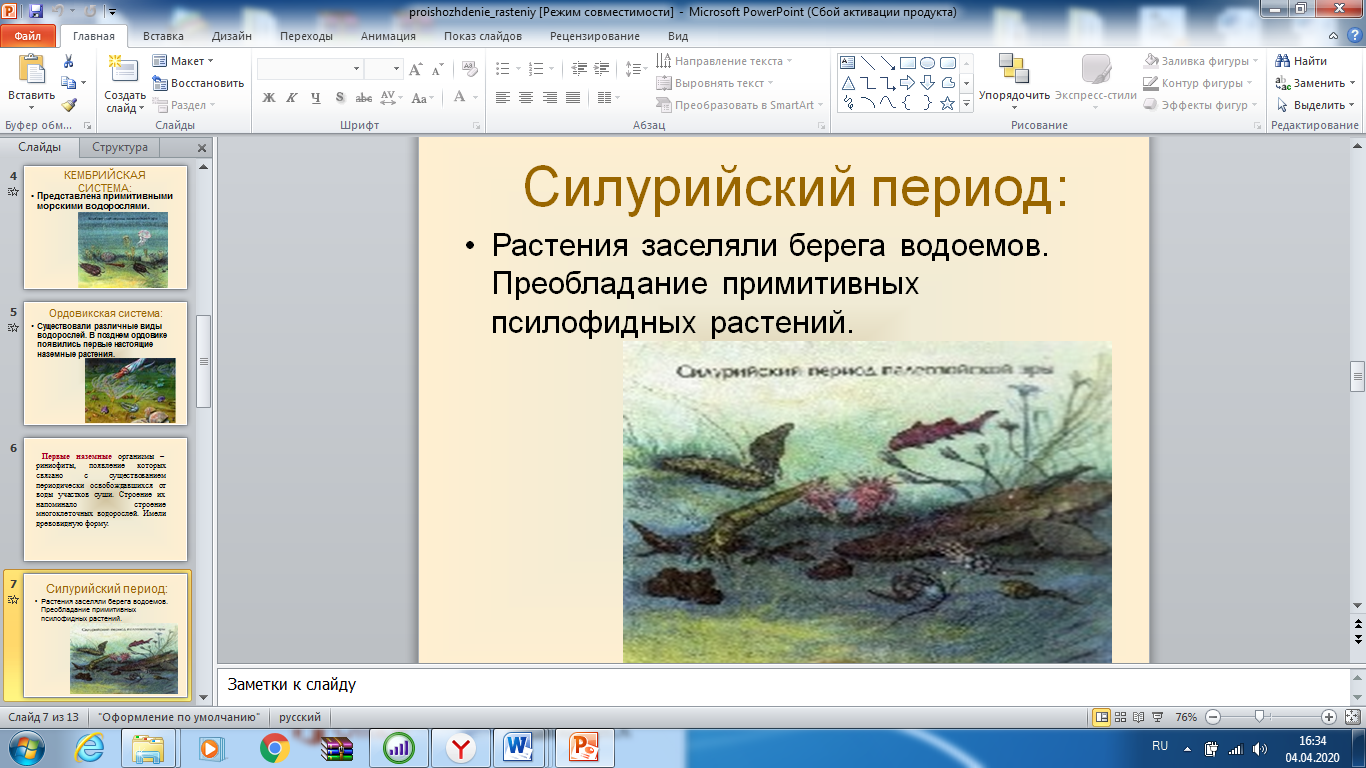 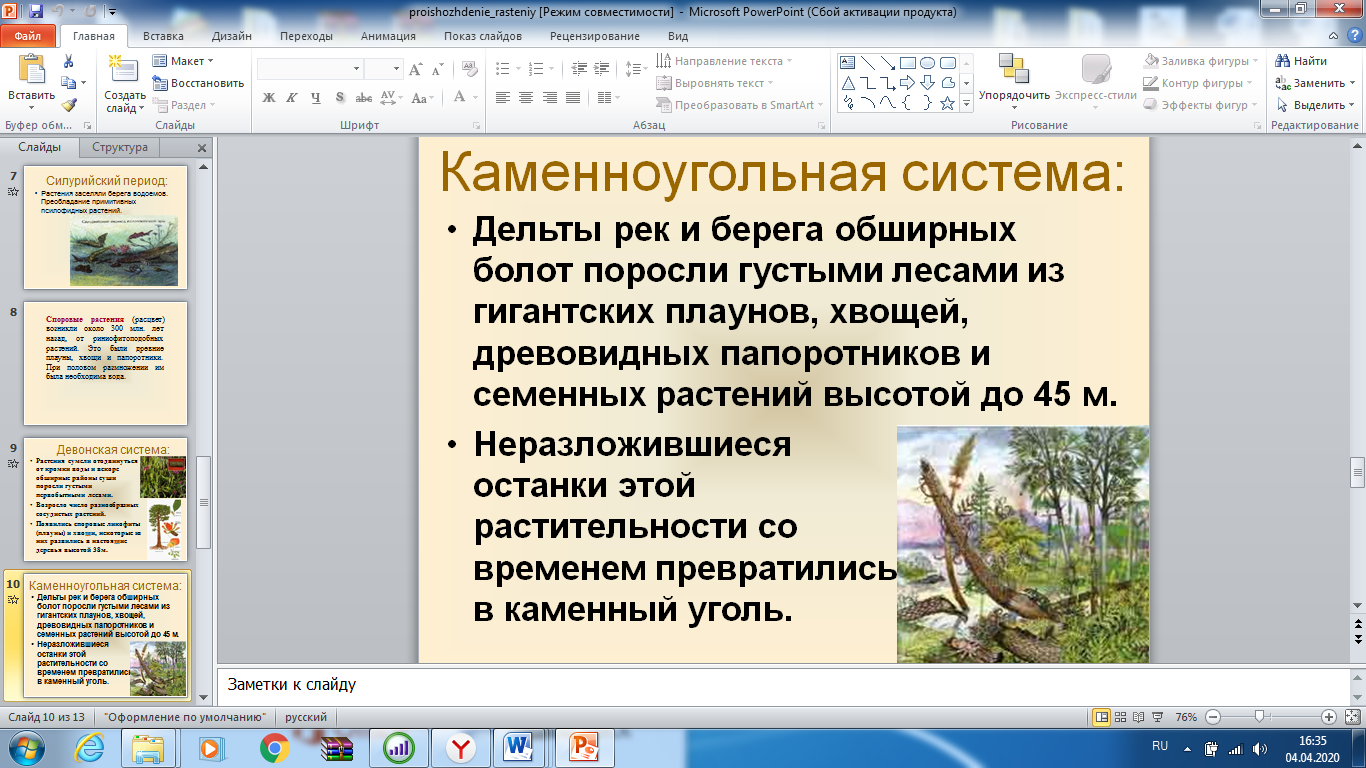 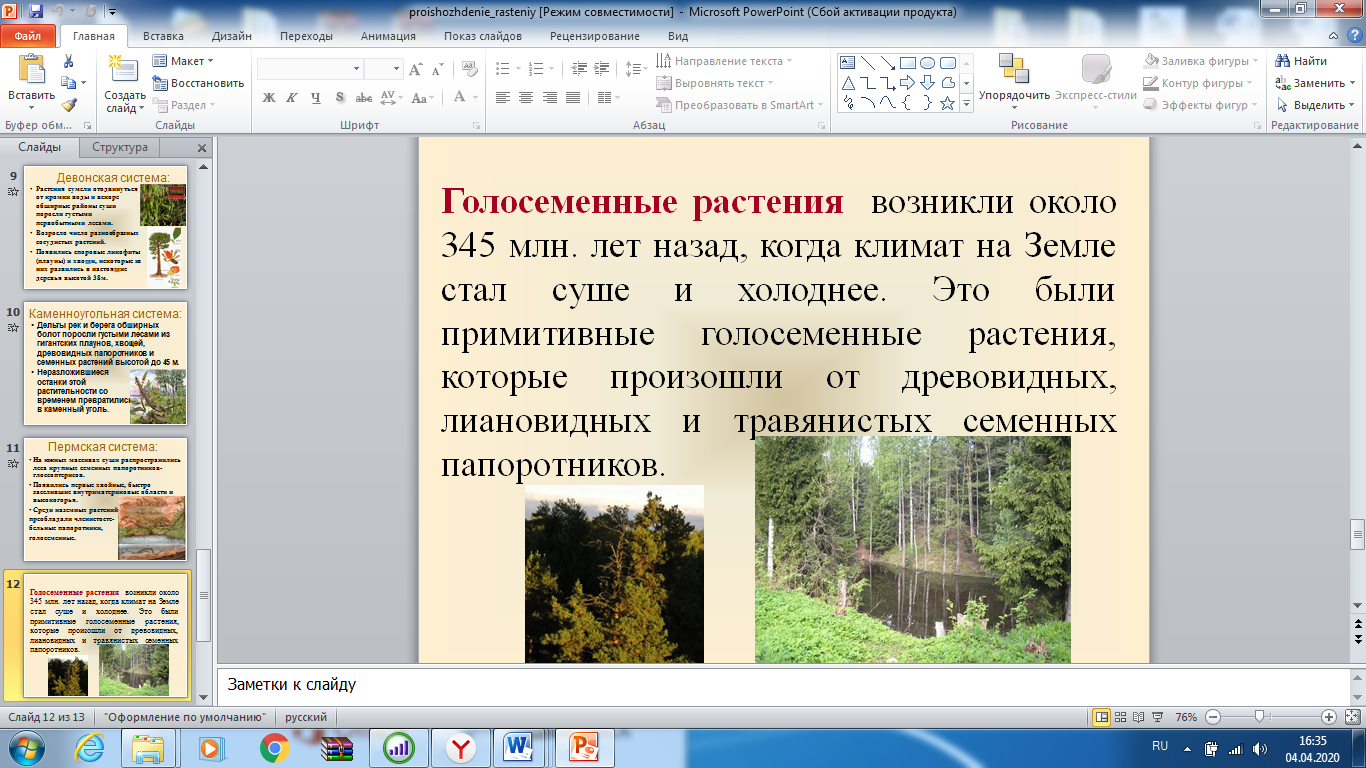 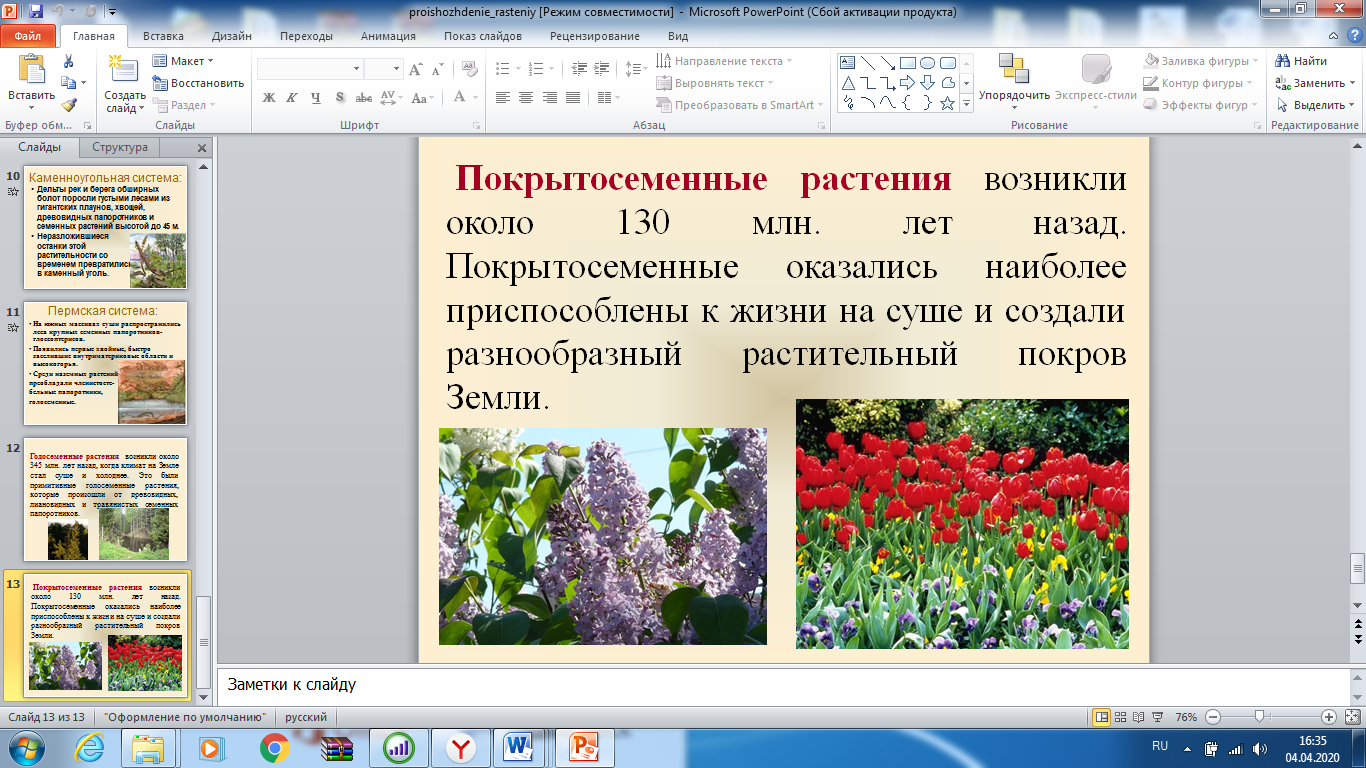 Вопросы по теме «Развитие жизни»Что произошло, согласно гипотезе А.С.Опарина, на первом этапе зарождения жизни на Земле?Что произошло, согласно гипотезе А.С.Опарина, на втором этапе зарождения жизни на Земле?Что произошло, согласно гипотезе А.С.Опарина, на третьем этапе зарождения жизни на Земле?Какие были первые организмы по типу питания и дыхания?Каково значение фотосинтеза для эволюции жизни на Земле?Как появились хлоропласты согласно теории симбиогенеза?Как появились митохондрии согласно теории симбиогенеза?Временные рамки архея, протерозоя, палеозоя, мезозоя, кайнозояВажнейшие ароморфозы архея, протерозояКогда появились первые  эукариоты, первые многоклеточные и половое размножение«Веком медуз» принято называть…Организмы, жившие в морях протерозояКогда появились первые хордовые?Когда появились первые иглокожие? Когда появились первые настоящие рыбы?Когда появились первые стегоцефалы?Когда появились первые пресмыкающиеся?Когда появились первые псилофиты?Когда появились первые семенные папоротники?Когда появились яйцекладущие млекопитающие?Когда появились сумчатые и плацентарные млекопитающие?Когда появились птицы?Когда появились цветковые растения?Когда появились приматы?Когда появились гоминиды – прямоходящие приматы?Когда появились первые люди?От какой группы животных произошли птицы?От какой группы растений произошли псилофиты?От животных  какого отряда произошли  приматы?Какие ароморфозы привели к появлению семенных папоротников?Какие ароморфозы привели к появлению пресмыкающихся?Какие ароморфозы привели к появлению млекопитающих?Какие ароморфозы привели к появлению птиц?Какие ароморфозы привели к появлению цветковых растений?      35.Какую эру можно назвать эрой млекопитающих и покрытосеменных?Параграф 47-48. Изучить карту, ответить на вопросы страница 184